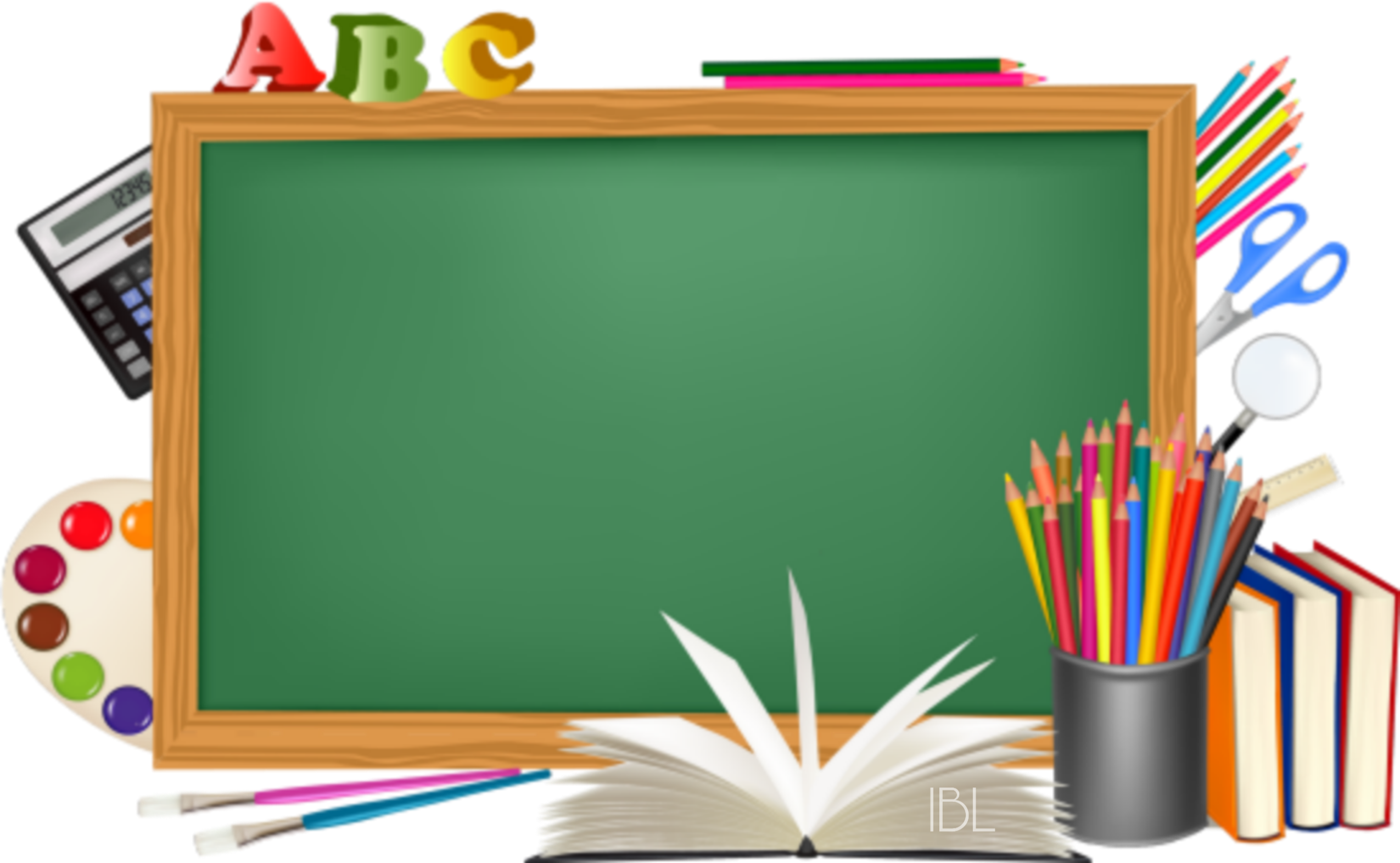 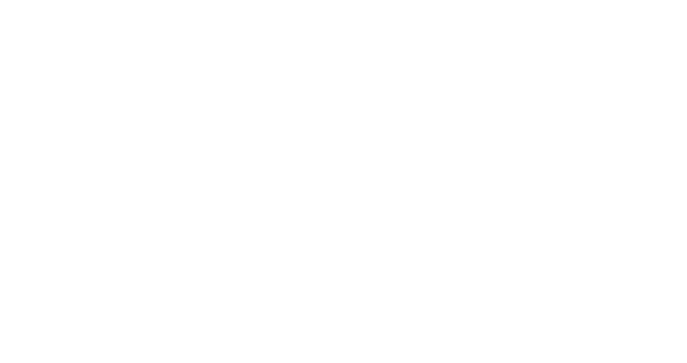 Dia da semanaRotina diáriaSegunda-feiraData: 10/05/2021hora da leitura!  “CHAPEUZINHO VERMELHO E O BAFO DO LOBO”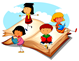 Segunda-feiraData: 10/05/2021Língua Portuguesa: Leitura, compreensão e interpretação do Conto da ‘’Chapeuzinho Vermelho’’.Segunda-feiraData: 10/05/2021ArteTerça-feiraData: 11/05/2021hora da leitura! “CHAPÉU DE PAPEL”Terça-feiraData: 11/05/2021História: Leia o Texto ‘’A Vida em Comunidade’’, pesquise sobre a comunidade onde você mora e registre as descobertas em seu caderno.Quarta-feiraData: 12/05/2021hora da leitura! “QUAL É A COR DO AMOR?” Quarta-feiraData: 12/05/2021Geografia: Leia o Texto sobre ‘’Os Meios de Transporte’’. – Leitura da definição de Meios de Transporte e resolução das atividades propostas.Quarta-feiraData: 12/05/2021Educação FísicaQuinta-feiraData: 13/05/2021hora da leitura! “E ESSA TAL DE ESCOLA, COMO SERÁ?”Quinta-feiraData: 13/05/2021Matemática: Leia a definição de sólidos geométricos e resolva as atividades propostas.Sexta-feiraData: 14/05/2021hora da leitura!  “A ESCOLA DOS BICHOS”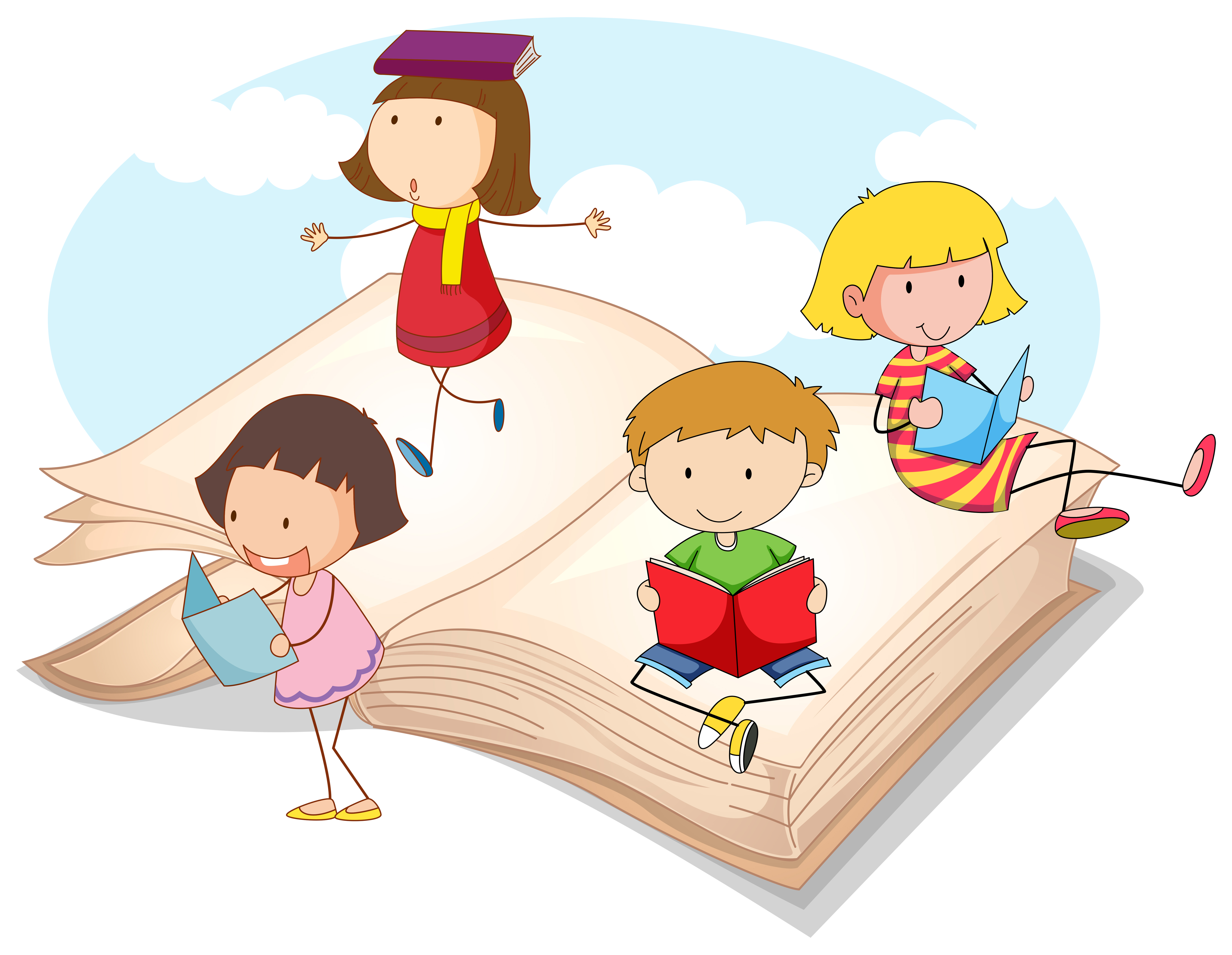 Sexta-feiraData: 14/05/2021 Ciências: Assista ao vídeo sobre os cuidados com o fogo e responda as questões propostas.________________________________________________________________________________________ Inglês                                       